fotódokumentációTOP-5.3.1-16-ZA1-2017-00003   Közösségfejlesztés Zalaszentgyörgy, Kávás, Zalaboldogfa és Zalacséb településekenRendezvény neve:	Zalaboldogfa falunapRendezvény időpontja:	2021.08.28.Rendezvény helyszíne:	Szabadidő központ ZalaboldogfaMérföldkő:	9.Rendezvény besorolása	Közösségi akciók, tevékenységek, események megvalósítása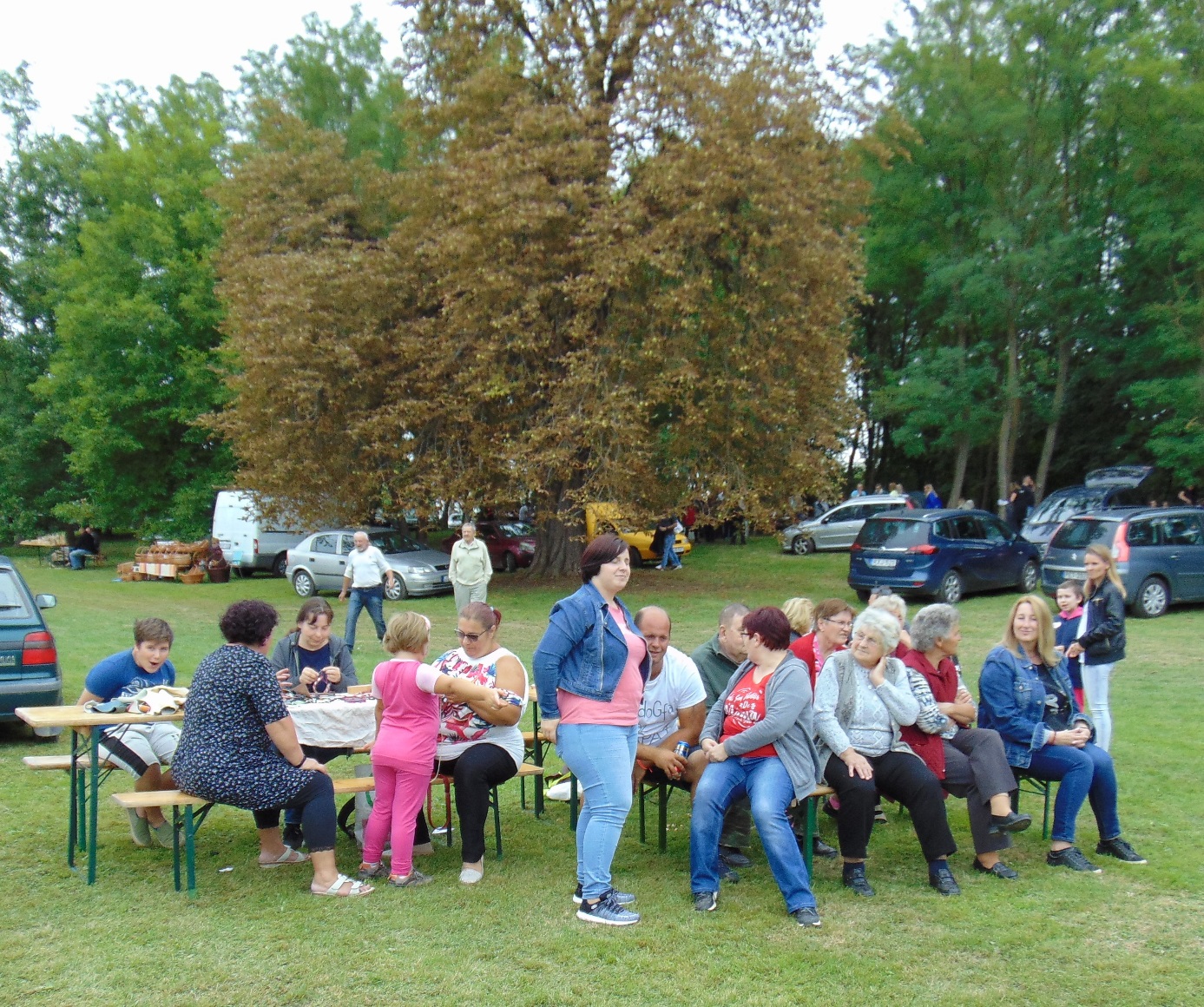 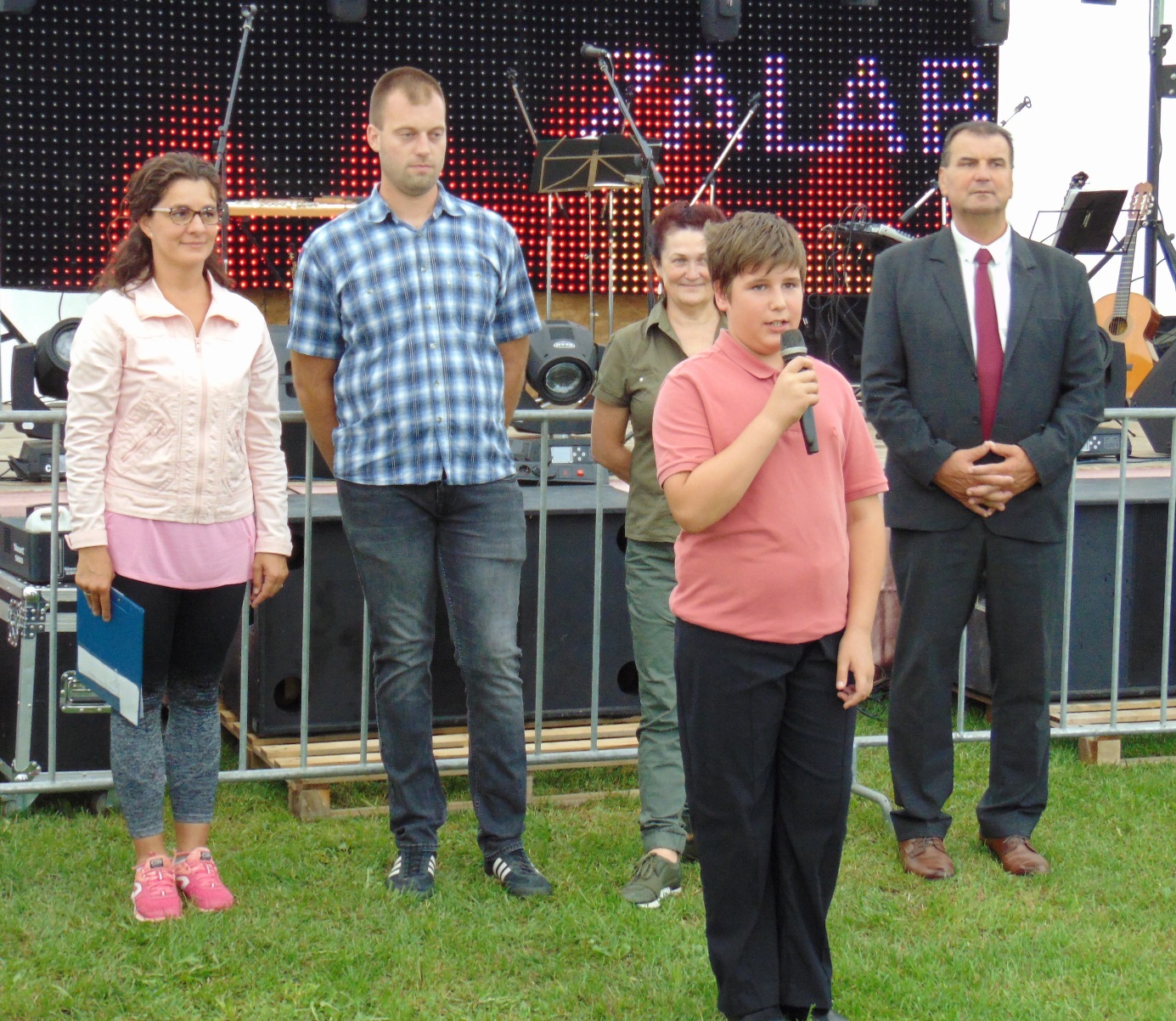 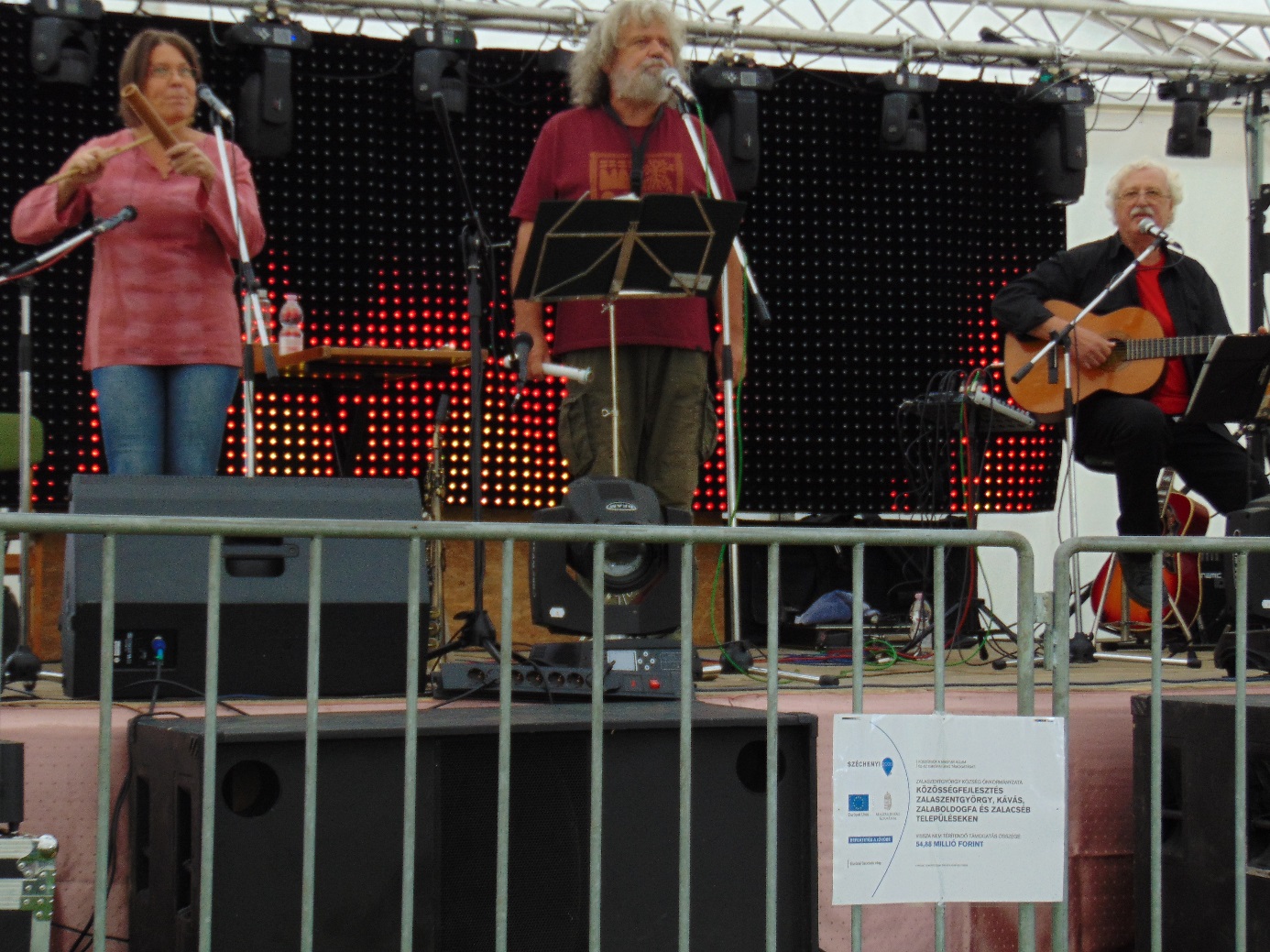 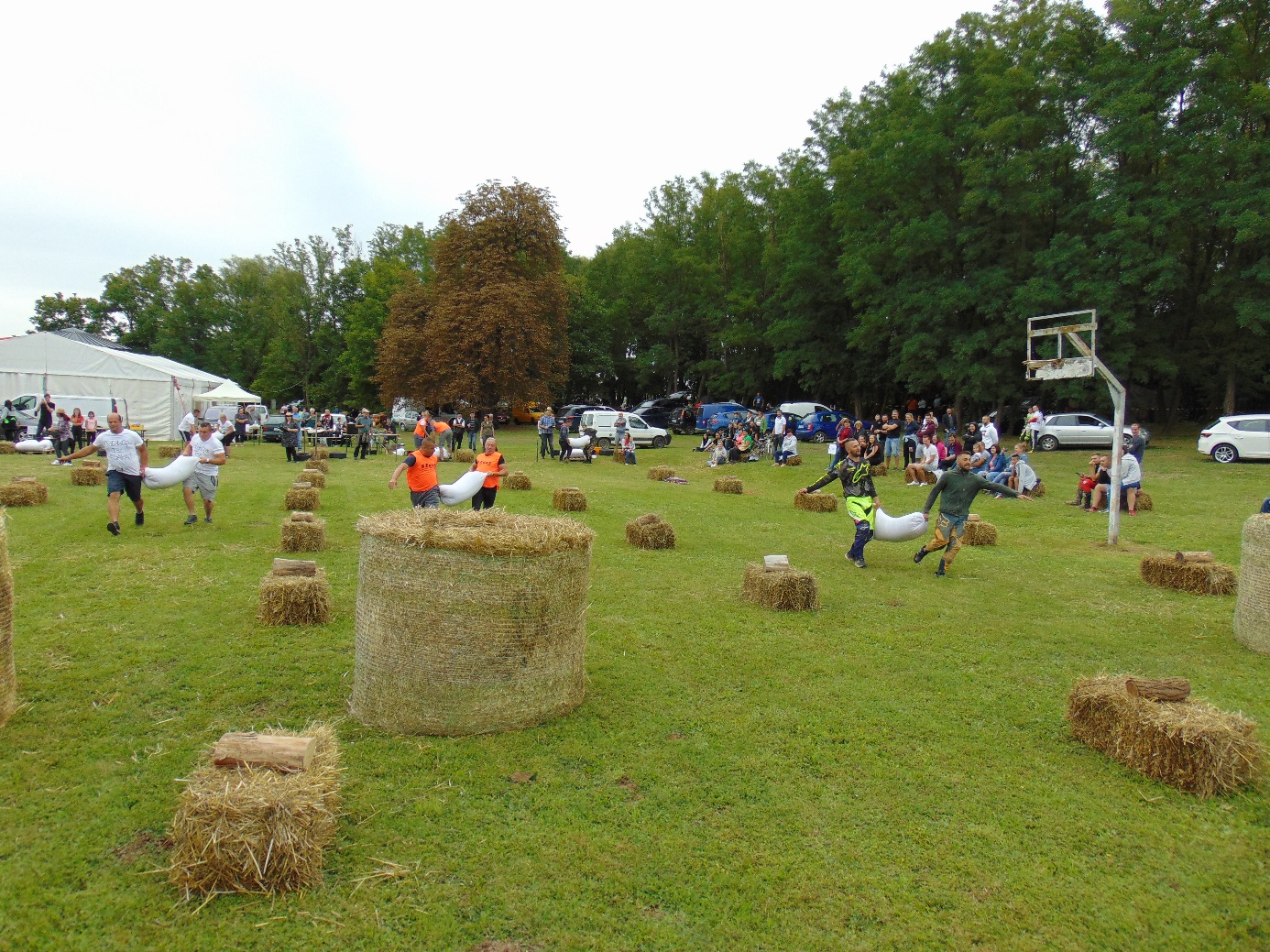 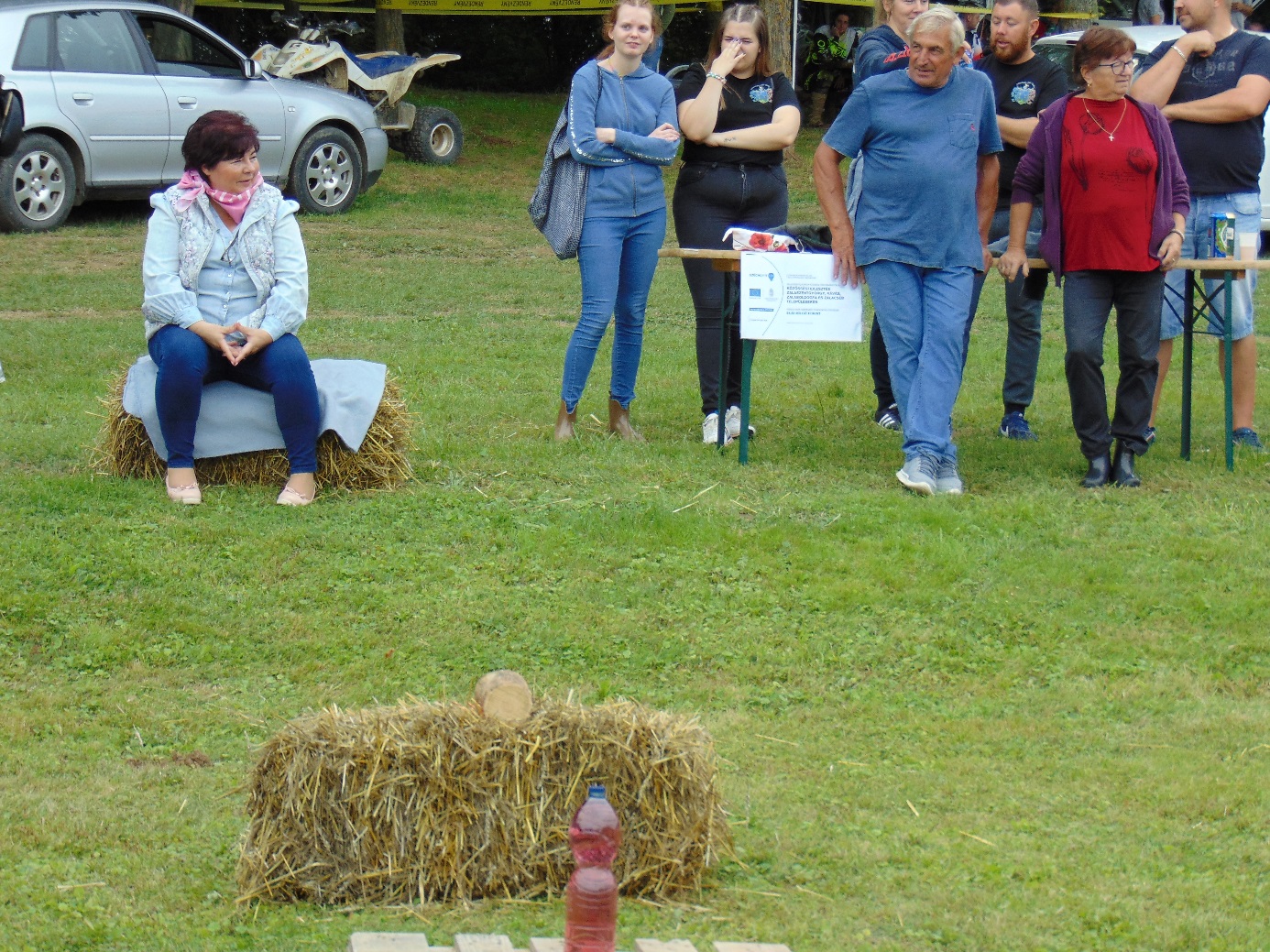 